УЧЕБНЫЙ ПЛАНМУНИЦИПАЛЬНОГО БЮДЖЕТНОГО ОБЩЕОБРАЗОВАТЕЛЬНОГО УЧРЕЖДЕНИЯ «СРЕДНЯЯ ОБЩЕОБРАЗОВАТЕЛЬНАЯ ШКОЛА с. ЛОЗНОЕ ЧЕРНЯНСКОГО РАЙОНА БЕЛГОРОДСКОЙ ОБЛАСТИ»  НА 2017-2018 УЧЕБНЫЙ ГОД(уровень основного общего образования, ФКГОС, 8-9 класс)Пояснительная записка Нормативной базой, лежащей в основе разработки учебного плана на уровне основного общего образования (ФКГОС), являются следующие документыФедеральный уровень Конституция Российской Федерации  (с учетом поправок, внесенных Законами Российской Федерации о поправках к Конституции Российской Федерации от 30.12.2008 N 6-ФКЗ, от 30.12.2008 N 7-ФКЗ, от 05.02.2014 N 2-ФКЗ, от 21.07.2014 N 11-ФКЗ) (ст.43).Государственная программа Российской Федерации «Развитие образования» на 2013-2020 годы (с изменениями и дополнениями) (Постановление Правительства РФ от 15 апреля 2014 г. N 295).Федеральный закон от 29.12.2012 №273-ФЗ «Об образовании в Российской Федерации».Постановление Главного государственного санитарного врача Российской Федерации от 29 декабря 2010г. №189 г.Москва «Об утверждении СанПиН 2.4.2.2821-10 «Санитарно-эпидемиологические требования к условиям и организации обучения в общеобразовательных учреждениях», зарегистрированные в Минюсте РФ 3 марта 2011 г. (регистрационный №19993).Постановление Главного государственного санитарного врача Российской Федерации от 24 ноября 2015г. №81 «О внесении изменений №3 в  СанПиН 2.4.2.2821-10 «Санитарно-эпидемиологические требования к условиям и организации обучения, содержания  в общеобразовательных организациях», зарегистрированные в Минюсте РФ 18 декабря 2015 г. (регистрационный №40154). Приказ Министерства образования и науки Российской Федерации  от  30 августа 2013 года № 1015 «Об утверждении Порядка организации и осуществления образовательной деятельности по основным общеобразовательным программам – образовательным программам начального общего, основного общего и среднего общего образования». Зарегистрирован в Минюсте РФ 1 октября 2013 г. (регистрационный №30067).Приказ Министерства образования и науки Российской Федерации  от 13 декабря 2013 года № 1342 г. Москва "О внесении изменений в Порядок организации и осуществления образовательной деятельности по основным общеобразовательным программам - образовательным программам начального общего, основного общего и среднего общего образования, утвержденный приказом Министерства образования и науки Российской Федерации от 30 августа 2013 г. №1015". Зарегистрирован в Минюсте РФ 1 октября 2013г. (регистрационный №30067).Приказ Министерства образования и науки РФ от 17 июля 2015 г. №734 «О внесении изменений в Порядок организации и осуществления образовательной деятельности по основным общеобразовательным программам - образовательным программам начального общего, основного общего и среднего общего образования, утвержденный приказом Министерства образования и науки Российской Федерации от 30 августа 2013 г. N 1015». Зарегистрирован в Минюсте РФ 13 августа 2015г. (регистрационный №38490).Приказ Министерства образования и науки РФ от 05 марта 2004 года №1089 «Об утверждении федерального компонента государственных образовательных стандартов начального общего, основного общего и среднего (полного) общего образования» (в редакции приказов Министерства образования и науки РФ от 03.06.2008 №164, от 31.08.2009 N320, от 19.10.2009 N427, от 10.11.2011 N2643, от 24.01.2012 N39, от 31.01.2012 N69, от 23.06.2015г. №609).Приказ Министерства образования РФ от 09 марта 2004 года №1312 «Об утверждении федерального базисного учебного плана и примерных учебных планов для образовательных учреждений Российской Федерации, реализующих программы общего образования».Приказ Минобрнауки РФ от  20 августа 2008 года №241 «О внесении изменений в федеральный базисный учебный план и примерные учебные планы для образовательных учреждений Российской Федерации, реализующих программы общего образования, утверждённые приказом Министерства образования РФ  от 9 марта 2004 года №1312 «Об утверждении федерального базисного учебного плана и примерных учебных планов для образовательных учреждений Российской Федерации, реализующих программы общего образования».Приказ Министерства образования и науки РФ  от  30 августа 2010 года № 889 «О внесении изменений в федеральный базисный учебный план и примерные учебные планы для образовательных учреждений Российской Федерации, реализующих программы общего образования, утвержденные приказом Министерства образования РФ  от 9 марта 2004 года  № 1312 «Об утверждении федерального базисного учебного плана и примерных учебных планов для образовательных учреждений Российской Федерации, реализующих программы общего образования».Приказ Министерства образования и науки РФ от 3 июня 2011 г. N 1994 "О внесении изменений в федеральный базисный учебный план и примерные учебные планы для образовательных учреждений Российской Федерации, реализующих программы общего образования, утвержденные приказом Министерства образования Российской Федерации от 9 марта 2004 г. N 1312".Приказ  Министерства образования и науки РФ от 01 февраля 2012 года №74 «О внесении изменений в федеральный базисный учебный план и примерные учебные планы для образовательных учреждений Российской Федерации, реализующих программы общего образования, утвержденные приказом Министерства образования Российской Федерации от 9 марта 2004 года  № 1312».Приказ Министерства образования и науки РФ от 09 июня  2016г. № 699 «Об утверждении перечня организаций, осуществляющих выпуск учебных пособий, которые допускаются к использованию при реализации имеющих государственную аккредитацию образовательных программ начального общего, основного общего, среднего общего образования». Зарегистрирован в Минюсте РФ 04 июля  2016 г. (Регистрационный  № 42729).Приказ Министерства образования и науки РФ от 31 марта 2014 г. N 253 «Об утверждении федерального перечня учебников, рекомендуемых к использованию при реализации имеющих государственную аккредитацию образовательных программ начального общего, основного общего, среднего общего образования».Приказ Министерства образования и науки РФ от 08 июня 2015 г. №576 «О внесении изменений в федеральный перечень учебников, рекомендуемых к использованию при реализации имеющих государственную аккредитацию образовательных программ начального общего, основного общего, среднего общего образования, утвержденный приказом Министерства образования и науки РФ от 31.03.2014 г. №253».Приказ Министерства образования и науки РФ от 28 декабря 2015 г. №1529 «О внесении изменений в федеральный перечень учебников, рекомендуемых к использованию при реализации имеющих государственную аккредитацию образовательных программ начального общего, основного общего, среднего общего образования, утвержденный приказом Министерства образования и науки РФ от 31.03.2014 г. №253».Приказ Министерства образования и науки РФ от 26 января 2016 г. №38 «О внесении изменений в федеральный перечень учебников, рекомендуемых к использованию при реализации имеющих государственную аккредитацию образовательных программ начального общего, основного общего, среднего общего образования, утвержденный приказом Министерства образования и науки РФ от 31.03.2014 г. №253».Приказ Министерства образования и науки РФ от 21 апреля 2016 г. №459 «О внесении изменений в федеральный перечень учебников, рекомендуемых к использованию при реализации имеющих государственную аккредитацию образовательных программ начального общего, основного общего, среднего общего образования, утвержденный приказом Министерства образования и науки РФ от 31.03.2014 г. №253».Приказ Министерства образования и науки РФ от 25 декабря   2013 года № 1394 «Об утверждении Порядка проведения государственной итоговой аттестации по образовательным программам основного общего образования». Приказ Министерства образования и науки РФ от 24 марта   2016 года № 305 «О внесении изменений в Порядок проведения государственной итоговой аттестации по образовательным программам основного общего образования, утверждённый приказом Министерства образования и науки Российской Федерации от 25 декабря   2013 года №1394». Региональный уровеньПостановление Правительства Белгородской обл. от 28 октября 2013 г. №431-пп «Об утверждении Стратегии развития дошкольного, общего и дополнительного образования Белгородской области на 2013-2020 годы».Постановление Правительства Белгородской области от 30 декабря 2013 года №528-пп "Об утверждении государственной программы "Развитие образования Белгородской области на 2014-2020 годы".Закон Белгородской области от 31 октября 2014 г. №314 «Об образовании в Белгородской области».Закон Белгородской области от 03 июля 2006 года №57 «Об установлении регионального компонента государственных образовательных стандартов общего образования в Белгородской области». Принят Белгородской областной Думой 21 июня 2006 года (изменения и дополнения: Закон Белгородской области от 04.06.2009 года N 282, НГР: ru31000200900205; Закон Белгородской области от 03.05.2011 года N 34, НГР: ru31000201100174). Приказ департамента образования от 23 апреля 2012 года №1380 «Об утверждении базисного  учебного плана и примерных учебных планов  для образовательных учреждений Белгородской области, реализующих программы общего образования».Муниципальный уровеньПостановление администрации муниципального района «Чернянский район» №146 от 20 февраля 2015 года «Об утверждении муниципальной программы «Развитие образования Чернянского района Белгородской области на 2015-2020 годы».Школьный уровеньУстав муниципального бюджетного общеобразовательного учреждения «Средняя общеобразовательная школа с Лозное Чернянского района Белгородской области». Утверждён 23 декабря 2015 г постановлением администрации муниципального района «Чернянский район» Белгородской области.Основная образовательная программа основного общего образования (ФКГОС) муниципального общеобразовательного учреждения «Средняя общеобразовательная школа с Лозное Чернянского района Белгородской области». Утверждена приказом № 93 от 05.06.2017 г.Положение о формах, периодичности, порядке текущего контроля успеваемости и промежуточной аттестации обучающихся в муниципальном бюджетном  общеобразовательном учреждении «Средняя общеобразовательная школа с Лозное Чернянского района Белгородской области». Утверждено приказом № 64 от 28.04.2017г.Положение о языке, языках образования в муниципальном бюджетном  общеобразовательном учреждении «Средняя общеобразовательная школа с Лозное Чернянского района Белгородской области». Утверждено приказом от 29.03.2017 № 55.Приказ от 03.05.2017 г № 67 «Об утверждении списка учебников на 2017-2018  учебный год».Учебный план основного общего образования обеспечивает введение в действие и реализацию требований федерального компонента государственного образовательного стандарта основного общего образования, определяет общий объем нагрузки и максимальный объем аудиторной нагрузки обучающихся, состав и структуру обязательных предметных областей по классам (годам обучения). Учебный план обеспечивает преподавание и изучение государственного языка Российской Федерации, устанавливает количество занятий, отводимых на его изучение, по классам (годам) обучения, реализует право обучающихся на изучение родного языка из числа языков народов Российской Федерации, включая русский язык.В 8- 9 классах введена пятидневная рабочая неделя (протокол управляющего совета от 26.04.2016г  №  3).В учебном плане определены обязательные для изучения учебные предметы «Русский язык», «Родной язык и родная литература», «Литература»,  «Иностранный язык (английский)», «Математика (включая алгебру, геометрию)», «Информатика и ИКТ», «История», «Обществознание» (включая экономику и право), «География», «Физика», «Химия», «Биология», «Искусство», «Технология», «Физическая культура», «Основы безопасности жизнедеятельности».Учебный предмет «Русский язык»в VIII классе - в объеме 3 часов в неделю, в  IX классе – в объеме 2-х часов в неделю.Учебный предмет  «Родной язык и родная литература» - 0,5 часов  в неделю в VIII - IX классах ( за счет часов компонента образовательного учреждения).Учебный предмет «Литература» изучается в VIII классе 2 часа в неделю, в  IX классе – в объеме 3-х часов в неделю.Учебный предмет «Иностранный язык (английский)»изучается с VIII по IX класс – в объеме 3-х часов в неделю.  Учебный предмет «Математика (включая алгебру, геометрию)» в VIII классе в объеме 5-х часов в неделю, в IX классе – 5,5 часов(0,5 час за счет часов компонента образовательного учреждения). На изучение модуля "Алгебра" в 8 классе отводится 3 ч в неделю, на изучение модуля "Геометрия" - 2 ч в неделю. В 9 классе модуль "Геометрия" изучается в объеме 2 ч в неделю, модуль "Алгебра" - 3,5 ч в неделю.Учебный предмет «Информатика и информационно-коммуникационные технологии (ИКТ)», направлен  на обеспечение всеобщей компьютерной грамотности. В  VIII классе он изучается в объеме 1 часа в неделю, в IX классе – в объеме 2- хчасов в неделюУчебный предмет «Технология» в VIII классе изучается по 1,5 часа в неделю (0,5 час за счет часов регионального компонента).Учебный предмет «Искусство» изучается в VIII - IX классах в объеме 1 часа в неделю. Таким образом, преподавание учебных предметов  области «Искусство» становится непрерывным.Учебный предмет «Обществознание» (включая экономику и право) изучается с VIII по IX класс в объеме 1 часа в неделю. Учебный предмет является интегрированным, построен по модульному принципу и включает содержательные разделы: «Общество», «Человек», «Социальная сфера», «Политика», «Экономика» и «Право».Учебный предмет «Физика» изучается в VIII – IX классах – в объеме 2 часов в неделю.Учебный предмет «Химия» изучается в VIII – IX классах – в объеме 2 часов в неделю.Учебный предмет «География» изучается в VIII – IX классах – в объеме 2 часов в неделю.Учебный предмет «Биология» изучается в VIII – IX классах – в объеме 2 часов в неделю.Учебный предмет «Физическая культура» с VIII по IX класс изучается в объеме  3-х часов в неделю.Региональный компонент в учебном плане представлен учебными предметами:Учебный предмет «Православная культура» изучается в VIII – IX классах в объеме 1 часа в неделю;Учебный предмет «Основы безопасности жизнедеятельности»  изучается в VIII – IX классах в объеме 1 часа в неделю.Учебный предмет «Технология»  в VIII классе в объеме 0,5 часа в неделю.Компонент образовательного учрежденияЧасы компонента образовательного учреждения распределены в соответствии со следующим порядком:Часы компонента образовательного учреждения распределены в соответствии с  индивидуальными образовательными потребностями обучающихся и их родителей (законных представителей):УЧЕБНЫЙ  ПЛАН (НЕДЕЛЬНЫЙ)   Промежуточная аттестация. Предметы, формы проведения промежуточной годовой аттестацииПрограммно-методическое обеспечение учебного планаСогласован с  Управляющим советомпротокол № 5   от  26  июня 2017гПринят на заседании педагогического совета   протокол №  13   от   26   июня 2017гВведен в действие приказом от  26   июня   2017 г  №115 Директор МБОУ «СОШ с. Лозное»:________________________________                                                        В.В. Щепилов «_26_»__июня__2017 г           Наименование мероприятий СрокипроведенияОтветственныйРассмотрение вопроса о разработке учебного планаПротокол заседания педагогического совета № 4 от 28.12.2016 г                                                                            ЗаместительдиректораИздание приказа «О формировании учебного плана МБОУ «СОШ с. Лозное Чернянского района Белгородской области» на 2017-2018 учебный год»Приказ от 30.12.2016 г  №232Директор школыЗаседание методического совета «О рассмотрении части учебного плана, формируемой участниками образовательных отношений»Протокол заседания методического совета № 2 от 24.03.2017 гПредседатель методического советаАнкетирование родителей (законных представителей) с целью изучения образовательных потребностей обучающихся.30.03.2017 г -31.03.2017 гКлассныеруководителиОбщешкольное собрание родителей (законных представителей) обучающихся с повесткой дня «Формирование части учебного плана, формируемой участниками образовательных отношений»Протокол общешкольного родительского собрания № 5 от 26.04.2017 гКлассныеруководителиФормирование проекта учебного плана на будущий год Апрель-май-июньПриказ от 03.05.2017 г № 67 «Об утверждении списка учебников на 2017-2018  учебный год»ЗаместительдиректораРассмотрение вопроса на заседании педагогического и управляющегосоветов МБОУ «СОШ с. Лозное»Протокол заседания педагогического совета № 13    от   26  июня 2017г, протокол заседания управляющего совета  №  5  от  26  июня 2017 гДиректор школыИздание приказа «Об утверждении учебного плана МБОУ «СОШ с. Лозное Чернянского района Белгородской области»  на 2017-2018 учебный год»Приказот 26   июня   2017 г  № 115Директор школыПредметКлассДобавлено часовОбоснование«Математика (включая алгебру, геометрию)»90,5 час в неделюДля увеличения количества часов обязательной части учебного плана и качественной подготовки к ОГЭ.Родной язык и родная литература8,90,5 час в неделюВ соответствии с  индивидуальными образовательными потребностями обучающихся,  реализуется право обучающихся на изучение родного языка из числа языков народов Российской Федерации, включая русский язык.Учебные предметыКлассКлассУчебные предметыVIIIIXВсегоРусский язык325Литература235Иностранный язык (английский)336Математика5510Информатика и ИКТ123История224Обществознание (включая экономику и право)112География224Физика224Химия224Биология224Искусство112Технология 11Основы безопасности жизнедеятельности11Физическая культура336Итого:313061Региональный компонентПравославная культура 112Основы безопасности жизнедеятельности11Технология0,50,5Итого32,53264,5Компонент образовательного учрежденияМатематика0,50,5Родной язык и родная литература0,50,51Предельно допустимая аудиторная учебная нагрузка при 5-дневной учебной неделе (требования СанПиН)333366КлассыОбязательный предметФормаПеречень предметов для осуществления выбора обучающихсяФорма8Технология Контрольная работа (письменно) Русский язык ,Литература, Иностранный язык (английский), Математика, Информатика и ИКТ, История, Обществознание (включая экономику и право) ,  География, Физика, Химия, Биология, Искусство, Основы безопасности  жизнедеятельности,  Контрольная работа (письменно) Класс Название предметаПрограммаПрограммаПрограммаУчебникУчебникУчебникУчебникКласс Название предметаНазвание (вид)АвторГод изданияНазвание (вид)Автор Год изданияОбеспеченность, %8 клРусский языкПрограмма по русскому языку к учебникам для 5 - 9 классов (авторская)Баранов М.Т., Ладыженская Т.А Тростенцова Л.А., Дейкина А.Д.2006Русский язык. Баранов М.Т., Ладыженская Т.А Тростенцова Л.А., Дейкина А.Д.20081009 клПрограмма по русскому языку к учебникам для 5 - 9 классов (авторская)Баранов М.Т., Ладыженская Т.А Тростенцова Л.А., Дейкина А.Д.2006Русский языкБаранов М.Т., Ладыженская Т.А Тростенцова Л.А., Дейкина А.Д.20091008 кл ЛитератураПрограмма по литературе для 5—11 классов общеобразовательной школы(авторская)Г.С. Меркин2010Литература. В 2-х ч.Меркин Г.С. 2011-20131009 клПрограмма по литературе для 5—11 классов общеобразовательной школы(авторская)Г.С. Меркин2010Литература. В 2-х ч.Зинин С.А., Сахаров В.И., Чалмаев В.А. 2012-131008 клИностранный язык (английский)Английский язык, 5-9 класс (авторская)Кузовлев В.П.2009Английский язык. Кузовлев В.П., Лапа Н.М., Перегудова Э.Ш. и др.  20071009 клАнглийский язык, 5-9 класс (авторская)Кузовлев В.П.2009Английский языкКузовлев В.П., Лапа Н.М., Перегудова Э.Ш. и др.  20091008 клМатематика (включая алгебру, геометрию)Программы общеобразовательных учреждений. Алгебра. 7-9 классы (авторская)Макарычев Ю.Н.2008Алгебра.        Макарычев Ю.Н., Миндюк Н.Г., Нешков К.И. и др. Алгебра20111009 клМатематика (включая алгебру, геометрию)Программы общеобразовательных учреждений. Алгебра. 7-9 классы (авторская)Макарычев Ю.Н.2008Алгебра.        Макарычев Ю.Н., Миндюк Н.Г., Нешков К.И. и др. Алгебра2009, 20111008 клМатематика (включая алгебру, геометрию)Программы общеобразовательных учреждений. Геометрия. 7-9 классы (авторская)Атанасян Л.С. 2008Геометрия.   7-9 клАтанасян Л. С.2007, 20091009 клМатематика (включая алгебру, геометрию)Программы общеобразовательных учреждений. Геометрия. 7-9 классы (авторская)Атанасян Л.С. 2008Геометрия.   7-9 клАтанасян Л. С.2007, 20091008 клИнформатика и ИКТИнформатика и ИКТ. 8- 9 классы.  (авторская)Угринович Н.Д. 2009Информатика и ИКТ Угринович Н.Д.20091009 клИнформатика и ИКТ. 8- 9 классы  (авторская)Угринович Н.Д. 2009Информатика и ИКТУгринович Н.Д 20091008 клИстория История России 8 класс  (авторская)Данилов А.А., Косулина Л.Г. 2007История России Данилов А.А., Косулина Л.Г. 20111009 клИстория России 9 класс  (авторская)Данилов А.А., Косулина Л.Г., Брандт М.Ю.  2007История России Данилов А.А., Косулина Л.Г., Брандт М.Ю.  20091008 клВсеобщая история. История нового времени 8 класс(авторская)Юдовская А.Я., Баранов П.А., Ванюшкина Л.М.  2007Всеобщая история. История нового времени Юдовская А.Я., Баранов П.А., Ванюшкина Л.М.  20111009 клВсеобщая история. Новейшая история 9 класс  (авторская)Сороко-Цюпа О.С., Сороко-Цюпа А.О.  2009Всеобщая история. Новейшая история Сороко-Цюпа О.С., Сороко-Цюпа А.О.  20111008 клОбществознание (включая экономику и право)Обществознание. 6 – 11 классы. (авторская)Боголюбов Л.Н.2011ОбществознаниеБоголюбов Л.Н., Городецкая Н.И., Иванова Л.Ф20111009 клОбществознание. 6 – 11 классы. (авторская)Боголюбов Л.Н.2011ОбществознаниеБоголюбов Л.Н., Иванова Л.Ф., Жильцова Е.И. и др.  20131008 клГеографияГеография России 	(авторская)И.В. Баринова, В.П. Дронов2008География России. Природа. Население. Хозяйство Дронов В.П., Баринова И.И., Ром В.Я., Лобжанидзе А.А.  20101009 клГеография России 	(авторская)И.В. Баринова, В.П. Дронов2008География России. Хозяйство Дронов В.П., Баринова И.И., Ром В.Я., Лобжанидзе А.А.  20111008 клБиология Биология 6-9 (авторская)Сонин Н.И. 2009Биология. Сонин Н.И., Сапин М.Р.20111009 кл Биология 6-9 (авторская)Сонин Н.И. 2009Биология. Мамонтов С.Г., Захаров В.Б.,, Агафонова И.Б. и др20111008 клФизикаПрограмма по физике 7-9 (авторская)А.В. Перышкин, Е.М. Гутник2009ФизикаПерышкин А.В. 20091009 клПрограмма по физике 7-9 (авторская)А.В. Перышкин, Е.М. Гутник2009ФизикаПерышкин А.В. 20111008 клХимияХимия 8-9 класс (авторская)Рудзитис Г.Е., Фельдман Ф.Г2009Химия. Рудзитис Г.Е., Фельдман Ф.Г. 20091009 клХимия 8-9 класс (авторская)Рудзитис Г.Е., Фельдман Ф.Г2008Химия.  Рудзитис Г.Е., Фельдман Ф.Г.20111008 клФизическая культураКомплексная программа физического воспитания учащихся 1 - 11 классов(авторская)Лях В.И., ЗданевичА.А.2005Физическая культура  8-9 клЛях В.И., Зданевич А.А. 20091009 клКомплексная программа физического воспитания учащихся 1 - 11 классов(авторская)Лях В.И., Зданевич А.А.2005 Физическая культура  8-9 клЛях В.И., Зданевич А.А20091008 клОсновы безопасности жизнедеятельностиПрограмма по курсу «Основы безопасности жизнедеятельности» в 5 - 9 классах общеобразовательных учреждений  ( авторская)Смирнов А.Т. и др.2009Основы безопасности жизнедеятельности Смирнов А.Т. Хренников Б.О. /под ред. Смирнова А.Т. 20091009 клПрограмма по курсу «Основы безопасности жизнедеятельности» в 5 - 9 классах общеобразовательных учреждений  ( авторская)Смирнов А.Т. и др.2009Основы безопасности жизнедеятельности Смирнов А.Т. Хренников Б.О. /под ред. Смирнова А.Т. 20111008клТехнологияТехнология: программа. 5–8 классы (авторская)Симоненко В.Д. 2015Технология. Матяш Н.В ,Электов А.А. Гончаров Б.А., . Симоненко В.Д.  Елисеева Е.В., Богатырев А.Н., Очинин О.П2013758 клПравославная культураПравославная культура (авторская)Скоробогатов В.Д. 2006Православная культура 7-8 классы Экспериментальное учебное пособие.)В.Д. Скоробогатов 20071009 клПравославная культура (авторская)Скоробогатов В.Д. 2006Православная культура 9 класс Экспериментальное учебное пособие.В.Д. Скоробогатов 20061008 клИскусствоИскусство (авторская)Г. П. Сергеева, И. Э. Кашекова, Е. Д. Критская.2011 «Искусство» 8-9 класс.Критская Е.Д., Сергеева Г.П., Шмагина Т.С.200720149 клИскусство (авторская)Г. П. Сергеева, И. Э. Кашекова, Е. Д. Критская.2011 «Искусство» 8-9 класс.Критская Е.Д., Сергеева Г.П., Шмагина Т.С.20072014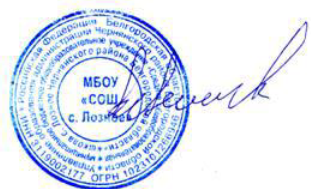 